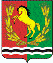 АДМИНИСТРАЦИЯМУНИЦИПАЛЬНОГО ОБРАЗОВАНИЯ ВОЗДВИЖЕНСКИЙ  СЕЛЬСОВЕТ АСЕКЕЕВСКОГО  РАЙОНА  ОРЕНБУРГСКОЙ  ОБЛАСТИП О С Т А Н О В Л Е Н И Е09.01.2017                                      с. Воздвиженка                                     № 1-п«Об утверждении Порядка участия граждан (физических лиц), в том числе представителей организаций (юридических лиц), общественных объединений, государственных органов и органов местного самоуправления муниципальных образований в заседаниях координационных и совещательных органов, образованных  в муниципальном образовании Воздвиженский сельсовет Асекеевского района Оренбургской области»     В целях реализации Федерального закона от 9 февраля 2009 года № 8-ФЗ «Об обеспечении доступа к информации о деятельности государственных органов и органов местного самоуправления», постановляю:     1. Утвердить прилагаемый Порядок участия граждан (физических лиц), в том числе представителей организаций (юридических лиц), общественных объединений, государственных органов и органов местного самоуправления муниципальных образований в заседаниях координационных и совещательных органов, образованных в муниципальном образовании Воздвиженский сельсовет Асекеевского района Оренбургской области     2.Настоящее постановление вступает в силу после его официального опубликования (обнародования).Глава муниципального образования                                           А.Н. ТураевПриложение к постановлению Главы администрации сельсовета                                                                     от 09.01.2017 № 1-пПОРЯДОКУЧАСТИЯ ГРАЖДАН (ФИЗИЧЕСКИХ ЛИЦ), В ТОМ ЧИСЛЕ ПРЕДСТАВИТЕЛЕЙ ОРГАНИЗАЦИЙ (ЮРИДИЧЕСКИХ ЛИЦ), ОБЩЕСТВЕННЫХ ОБЪЕДИНЕНИЙ, ГОСУДАРСТВЕННЫХ ОРГАНОВ И ОРГАНОВ МЕСТНОГО САМОУПРАВЛЕНИЯ МУНИЦИПАЛЬНЫХ ОБРАЗОВАНИЙ В ЗАСЕДАНИЯХ КООРДИНАЦИОННЫХ И СОВЕЩАТЕЛЬНЫХ ОРГАНОВ, ОБРАЗОВАННЫХ В МУНИЦИПАЛЬНОМ ОБРАЗОВАНИИ ВОЗДВИЖЕНСКИЙ СЕЛЬСОВЕТ АСЕКЕЕВСКОГО РАЙОНА ОРЕНБУРГСКОЙ ОБЛАСТИI. Общие положения1. Настоящий Порядок определяет порядок участия граждан (физических лиц), в том числе представителей организаций (юридических лиц), общественных объединений, государственных органов и органов местного самоуправления (далее также – заинтересованные лица), на заседании координационных и совещательных органов, образованных в муниципальном образовании Воздвиженский сельсовет Асекеевского района Оренбургской области (далее соответственно – коллегиальный орган, Департамент (Служба).2. Заинтересованным лицам гарантируется возможность присутствия на заседаниях коллегиального органа, за исключением закрытых заседаний, на которых рассматриваются сведения, относящиеся к информации ограниченного доступа.При этом заседание является закрытым для заинтересованных лиц только в той его части, в которой рассматриваются сведения, относящиеся к информации ограниченного доступа.Перечень сведений, относящихся к информации ограниченного доступа, а также порядок отнесения указанных сведений к информации ограниченного доступа устанавливается федеральным законодательством.3. Действие настоящего Порядка не распространяется:на лиц, включенных в состав коллегиального органа;на лиц, приглашенных на заседание коллегиального органа;на представителей государственных органов, органов местного самоуправления, которые вправе присутствовать на заседании коллегиального органа в соответствии с действующим законодательством.II. Обеспечение возможности присутствия граждан (физических лиц), в том числе представителей организаций (юридических лиц), общественных объединений, государственных органов и органов местного самоуправления на заседании коллегиального органа4. Структурное подразделение Департамента (Службы), обеспечивающее деятельность коллегиального органа, не позднее 10 рабочих дней до дня проведения заседания, представляет в администрацию Воздвиженского сельсовета  информацию о запланированном к проведению заседании коллегиального органа для информирования заинтересованных лиц через средства массовой информации и (или) путем размещения информации на официальном сайте Департамента (Службы).5. Информация включает в себя следующие сведения:1) дата и время проведения заседания;2) место проведения заседания с указанием точного адреса;3) тема проведения заседания;4) необходимость гражданину иметь при себе паспорт либо иной документ, удостоверяющий личность, а также в случае представления интересов организаций (юридических лиц), общественных объединений, государственных органов и органов местного самоуправления – документ, подтверждающий полномочия;5) порядок присутствия заинтересованных лиц на заседании;6) контактный телефон и электронный адрес Департамента (Службы);7) иная справочная информация по вопросам проведения заседания.6. В случае проведения закрытого заседания или отдельной его части в тех же источниках приводится соответствующая информация.III. Порядок присутствия граждан (физических лиц), в том числе представителей организаций (юридических лиц), общественных объединений, государственных органов и органов местного самоуправления на заседаниях коллегиального органа7. Заинтересованные лица, изъявившие желание присутствовать на заседании коллегиального органа, направляют заявку об участии в заседании коллегиального органа (далее – заявка) в Департамент (Службу) не позднее 3 рабочих дней до дня начала заседания.8. Заявка направляется заинтересованным лицом в письменном виде по адресу: Оренбургская  область Асекеевский район с.Воздвиженка ул.Центральная,д.7 Администрация Воздвиженского сельсовета либо в электронном виде на электронный адрес :Vozdviz00@mail.ru .9. Регистрация заявок осуществляется  администрацией Воздвиженского сельсовета. При регистрации заявки проставляется отметка о дате и времени ее поступления.Обработка персональных данных осуществляется в соответствии с Федеральным законом от 27 июля 2006 года № 152-ФЗ «О персональных данных».10. Количество присутствующих на заседании коллегиального органа заинтересованных лиц не должно создавать препятствий в работе членам коллегиального органа. Департамент (Служба) предусматривает необходимые условия для размещения заинтересованных лиц в месте проведения заседания.В месте проведения заседания оборудуются места для заинтересованных лиц. Количество мест рассчитывается исходя из количества зарегистрированных заинтересованных лиц, но общее число мест на заседаниях коллегиального органа не должно быть менее 10.В случае превышения числа заинтересованных лиц, представивших заявку, числу свободных мест размещение производится Департаментом (Службой) в порядке очереди по дате и времени получения заявки.Департамент (Служба) сообщает заинтересованным лицам, представившим заявку, об отсутствии мест для размещения с использованием средств телефонной связи и (или) электронной почты не позднее 2 рабочих дней до дня начала заседания.11. Заинтересованное лицо не допускается к участию в заседании в следующих случаях:1) непредставление заявки в срок, указанный в пункте 7 настоящего Порядка;2) отсутствие паспорта или иного документа, удостоверяющего личность, а в случае представления интересов организаций (юридических лиц), общественных объединений, государственных органов и органов местного самоуправления – документа, подтверждающего полномочия;3) непрохождение процедуры регистрации в соответствии с пунктом 13 настоящего Порядка;4) отсутствие свободных мест для размещения.12. Участие граждан в заседании осуществляется при предъявлении паспорта либо иного документа, удостоверяющего личность, а в случае представления интересов организаций (юридических лиц), общественных объединений, государственных органов и органов местного самоуправления – документа, подтверждающего полномочия, за исключением лиц, имеющих право представлять интересы без доверенности.На заседании коллегиального органа допускается присутствие не более одного представителя от каждой организации (юридического лица), общественного объединения, государственного органа и органа местного самоуправления.Заинтересованные лица имеют право участвовать в обсуждении вопросов, рассматриваемых на заседании коллегиального органа, вносить свои замечания и предложения, которые носят рекомендательный характер.13. Специалисты Департамента (Службы), ответственные за проведение заседания коллегиального органа, перед началом заседания проводят процедуру регистрации заинтересованных лиц.В лист регистрации вносятся фамилия, имя и отчество. Листы регистрации приобщаются к материалам заседания.При регистрации заинтересованные лица информируются о своих правах и ответственности в связи с присутствием на заседании коллегиального органа.14. Расходы по участию в заседаниях коллегиального органа осуществляются за счет собственных средств заинтересованных лиц, если иное не предусмотрено действующим законодательством.15. Для обеспечения беспрепятственного доступа заинтересованных лиц в административные здания (помещения), где планируется проведение заседания коллегиального органа, Департамент (Служба) обязан (а) уведомить должностных лиц, ответственных за организацию пропускного режима.